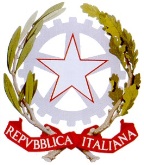   MINISTERO DELL’ISTRUZIONE, DELL’UNIVERSITA’ E DELLA RICERCAUFFICIO SCOLASTICO REGIONALE PER LA SICILIAISTITUTO COMPRENSIVO “S.G.BOSCO”Via  Mazzini, 62-tel. e fax 0934464274  C. F 91003950861-                                             94012 Barrafranca (Enna)Mail:enic824005@istruzione.it-Pec:enic824005@pecistruzione.itVISITA GUIDATAPROGRAMMA:ORE 6,45 ritrovo dei partecipanti presso Piazza Generale Costa(plesso Don Milani)ORE 7,00 partenza da BarrafrancaORE 9.00 arrivo a CataniaORE 9.30/11,00  visione spettacolo “prove balletto” Romeo e Giulietta (Euro 9,00 a    persona)ORE 11,30  visita della città con il Trenino (Euro 3,00)ORE 13.00 pranzo a sacco presso parco comunaleORE 14.30 visita quotidiano “La Sicilia” –Zona IndustrialeORE 17.00/18,00 circa partenza per Barrafranca